       No. 391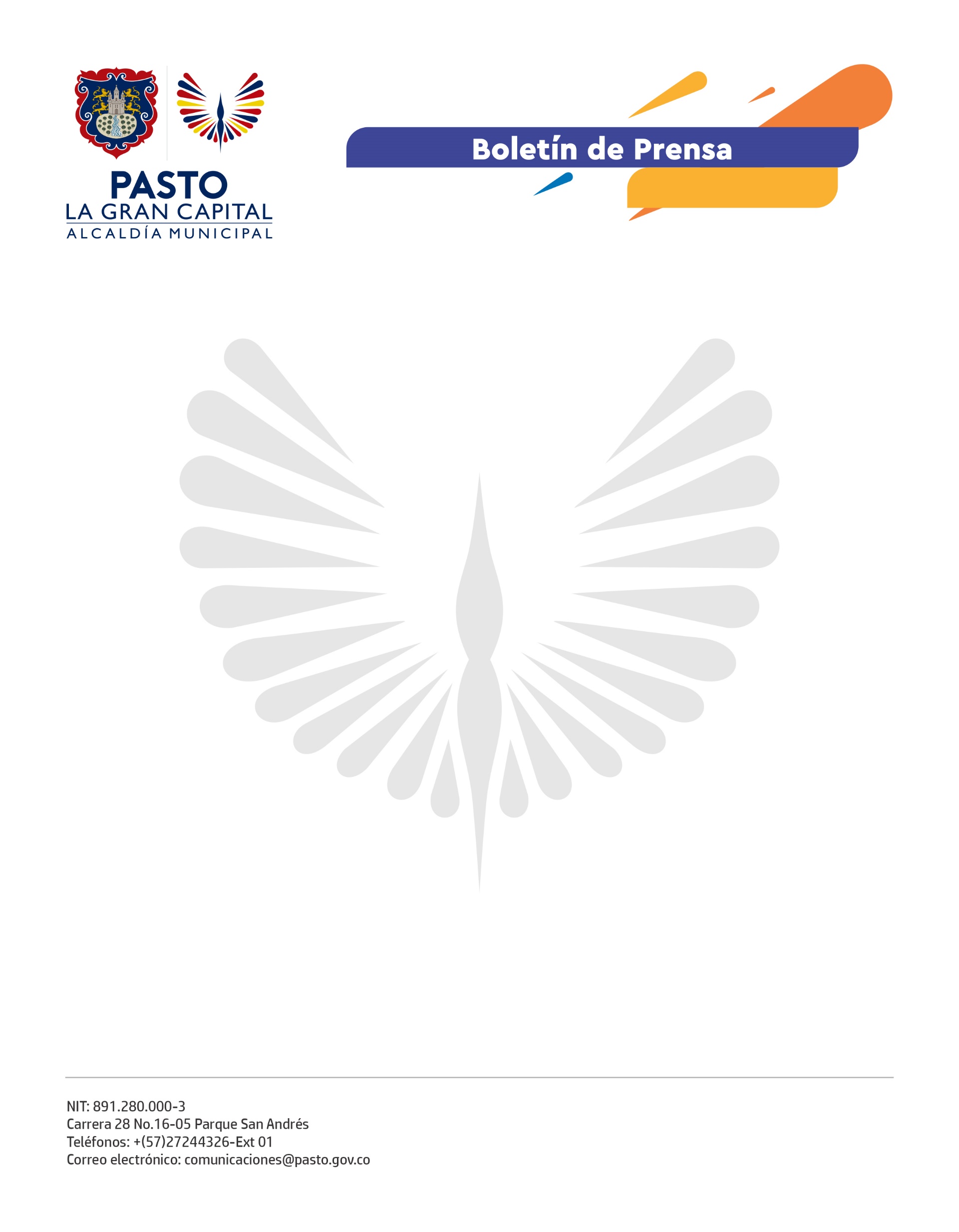                31 de agosto de 2021                                                                                                                                                                                        ALCALDÍA DE PASTO Y UNIDAD NACIONAL PARA LA GESTIÓN DEL RIESGO DE DESASTRES PRESENTAN EL INICIO DE LAS OBRAS DE CONSTRUCCIÓN DEL CEGIRD PARA PASTOCon el objetivo de fortalecer y dar continuidad a la Política Pública en Gestión del Riesgo de Desastres establecida en la Ley 1523 del 2012, la Alcaldía de Pasto y la Unidad Nacional de Gestión del Riesgo de Desastres (UNGRD), formalizan el inicio de las obras de construcción del Centro Integral para la Gestión del Riesgo de Desastres (CEGIRD).Este proyecto integra a las entidades del Sistema Nacional de Gestión del Riesgo de Desastres (SNGRD) presentes en la región, para garantizar su preparación y alistamiento y dar respuesta oportuna y organizada ante los eventos adversos que se puedan presentar.En su primera, fase este proyecto se financió con recursos del Comando Sur del Ejército de los Estados Unidos por valor de $3.134.320.000, los cuales se invirtieron en la construcción e implementación de la Sala de Crisis Municipal. Para la segunda fase, el CEGIRD será una realidad para Pasto con los aportes de la UNGRD por $9.422.526.100, la Alcaldía de Pasto con $9.422.526.100 y la Gobernación de Nariño con recursos por $700.000.000; que permitirán la construcción del alojamiento temporal, bloque administrativo, centro logístico humanitario, estación de bomberos para la zona Occidente y la escuela de entrenamiento de entidades operativas y la comunidad en general; con un costo total que asciende a $23.691.725.782.El Alcalde de Pasto Germán Chamorro De La Rosa y el secretario general de la Unidad Nacional de Gestión del Riesgo de Desastres, Fernando Carvajal, realizarán la presentación de los diferentes componentes del proyecto, a través de rueda de prensa que tendrá lugar en el Centro de Operaciones de Emergencias, ubicado en Torobajo.